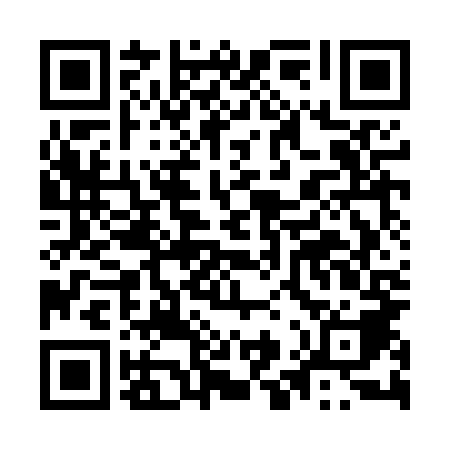 Ramadan times for Nowakowka, PolandMon 11 Mar 2024 - Wed 10 Apr 2024High Latitude Method: Angle Based RulePrayer Calculation Method: Muslim World LeagueAsar Calculation Method: HanafiPrayer times provided by https://www.salahtimes.comDateDayFajrSuhurSunriseDhuhrAsrIftarMaghribIsha11Mon4:154:156:0311:513:475:405:407:2212Tue4:134:136:0111:513:485:425:427:2313Wed4:114:115:5811:513:505:445:447:2514Thu4:084:085:5611:503:515:455:457:2715Fri4:064:065:5411:503:525:475:477:2816Sat4:044:045:5211:503:535:485:487:3017Sun4:014:015:5011:493:555:505:507:3218Mon3:593:595:4811:493:565:525:527:3419Tue3:573:575:4511:493:575:535:537:3620Wed3:543:545:4311:493:585:555:557:3721Thu3:523:525:4111:484:005:565:567:3922Fri3:493:495:3911:484:015:585:587:4123Sat3:473:475:3711:484:025:595:597:4324Sun3:443:445:3511:474:036:016:017:4525Mon3:423:425:3211:474:056:036:037:4726Tue3:393:395:3011:474:066:046:047:4827Wed3:373:375:2811:464:076:066:067:5028Thu3:343:345:2611:464:086:076:077:5229Fri3:323:325:2411:464:096:096:097:5430Sat3:293:295:2211:464:106:106:107:5631Sun4:274:276:2012:455:127:127:128:581Mon4:244:246:1712:455:137:137:139:002Tue4:214:216:1512:455:147:157:159:023Wed4:194:196:1312:445:157:177:179:044Thu4:164:166:1112:445:167:187:189:065Fri4:134:136:0912:445:177:207:209:086Sat4:114:116:0712:435:187:217:219:107Sun4:084:086:0512:435:197:237:239:128Mon4:054:056:0312:435:207:247:249:149Tue4:034:036:0012:435:227:267:269:1610Wed4:004:005:5812:425:237:277:279:19